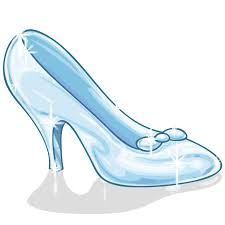 Glass Slippers Are So Back…Auditions for the Athens Drive Spring Musical are coming up soon! No prior experience is needed to audition!  Cinderella will have a sizeable cast with 6 principal female roles and 1 principal male role. We will also be featuring a large singing and dancing ensemble of villagers, merchants, and palace guests! Though there is only one principal male vocalist, we will need many gentleman for featured speaking roles! For those theatre lovers that prefer backstage work, we will also have a large crew and encourage prospective tech students to fill out a crew application. We will be holding workshops prior to Auditions so that students can learn the audition dance and music cuts.  While music will be made available at the actual auditions, these pieces will not be taught at auditions - you must attend the workshops ahead of time to learn the dance and music.Dance Workshops:2.15 2:45-5pm in Auditorium (2 Sessions)2.16 2:45-5pm in Auditorium (2 Sessions)Music Workshop:2.21 2:45-5:00pm in Chorus RoomAudition Dates: 2.22 2:45-5:30 in Chorus Room2.23 2:45-5:30 in Chorus Room2.24 2:45-4:30 in Chorus Room Callbacks will be held on Friday from 4:30-5:30Crew Applications for the Spring Musical will be due on February 24. For those not cast that are still interested in participating, crew forms for auditionees will be due on March 1st. For all of these events, interested students must sign up in advance. Sign up sheets along with detailed information and advice will be located on the callboard outside of the Chorus room. For any additional information, parents or students can email the theatre director, Mrs. Hayes, at ahayes3@wcpss.net or see her in trailer 6.